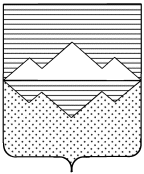 СОБРАНИЕ ДЕПУТАТОВСАТКИНСКОГО МУНИЦИПАЛЬНОГО РАЙОНАЧЕЛЯБИНСКОЙ ОБЛАСТИРЕШЕНИЕ________________________________________________________от _____________________ 2013г.   № __________г. СаткаВ соответствии с Федеральным законом  от 25.12.2008 №273-ФЗ «О противодействии коррупции», Федеральным законом от 02.03.2007 №25-ФЗ «О муниципальной службе в РФ», СОБРАНИЕ ДЕПУТАТОВ САТКИНСКОГО МУНИЦИПАЛЬНОГО РАЙОНА РЕШАЕТ:1. Принять прилагаемое Положение о представлении гражданами, претендующими на замещение должностей муниципальной службы, и должностей, не относящихся к муниципальной службе, муниципальными служащими Собрания депутатов и Контрольно-счетной палаты  Саткинского муниципального района сведений о доходах, об имуществе и обязательствах имущественного характера (приложение №1).2. Опубликовать настоящее Решение в газете «Саткинский рабочий».4. Контроль за исполнением настоящего Решения возложить на комиссию по законодательству и местному самоуправления (председатель – Романов А.И.).Председатель Собрания депутатовСаткинского муниципального района						Н.П. БурматовПриложение №1 кРешению Собрания депутатовСаткинского муниципального районаот_______________20___г. №________ПОЛОЖЕНИЕо представлении гражданами, претендующими на замещение должностей муниципальной службы, и должностей, не относящихся к муниципальной службе, муниципальными служащими Собрания депутатов и Контрольно-счетной палаты  Саткинского муниципального района сведений о доходах, об имуществе и обязательствах имущественного характера1. Настоящее Положение определяет порядок представления гражданами, поступающими на должность муниципальной службы и должность, не относящуюся к муниципальной службе, муниципальными служащими Собрания депутатов и Контрольно-счетной палаты Саткинского муниципального района (далее – органы местного самоуправления) о полученных ими доходах, об имуществе, принадлежащем им на праве собственности, и об их обязательствах имущественного характера, а также сведений о доходах супруги (супруга) и несовершеннолетних детей, об имуществе, принадлежащем им на праве собственности, и об их обязательствах имущественного характера (далее именуются - сведения о доходах, об имуществе и обязательствах имущественного характера).Информация об изменениях: Решением Собрания депутатов Саткинского муниципального района от 25.02.2015г.  №665/73   внесены изменения2. Сведения о доходах, об имуществе и обязательствах имущественного характера представляют граждане, претендующие на замещение должностей муниципальной службы и должностей, не относящихся к муниципальной службе, предусмотренных Перечнем должностей муниципальной службы, при назначении на которые граждане и при замещении которых муниципальные служащие обязаны представлять сведения о своих доходах, об имуществе и обязательствах имущественного характера, а также сведения о доходах, расходах, об имуществе и обязательствах имущественного характера своих супруги (супруга) и несовершеннолетних детей, и муниципальные служащие, замещающие должности муниципальной службы и должности, не относящихся к муниципальной службе, предусмотренные вышеуказанным перечнем.	Сведения о доходах, расходах, об имуществе и обязательствах имущественного характера представляются по утверждённой Президентом Российской Федерации форме справки (приложение №1 к настоящему Положению):1) гражданами, претендующими на замещение должностей муниципальной службы, включенных в перечень, установленный решением  Собрания депутатов Саткинского муниципального района;2) гражданами, претендующими на замещение должностей, не относящихся к муниципальной службе, включенных в перечень, установленный решением  Собрания депутатов Саткинского муниципального района;3) муниципальными служащими, замещающими должности муниципальной, включенные в перечень, установленный решением  Собрания депутатов Саткинского муниципального района;4) гражданами, замещающими должности, не относящиеся к муниципальной службе, включенные в перечень, установленный решением  Собрания депутатов Саткинского муниципального района.Информация об изменениях: Решением Собрания депутатов Саткинского муниципального района от 25.02.2015г.  №665/73   внесены изменения3. Гражданин при назначении на должность муниципальной службы и должность, не относящуюся к муниципальной службе, включенную в перечень, установленный решением  Собрания депутатов Саткинского муниципального района представляет:1) сведения о своих доходах, полученных от всех источников (включая доходы по прежнему месту работы или месту замещения выборной должности, пенсии, пособия, иные выплаты) за календарный год, предшествующий году подачи документов для замещения должности, а также сведения об имуществе, принадлежащем ему на праве собственности, и о своих обязательствах имущественного характера по состоянию на первое число месяца, предшествующего месяцу подачи документов для замещения должности (на отчетную дату);Информация об изменениях: Решением Собрания депутатов Саткинского муниципального района от 25.02.2015г.  №665/73   внесены изменения2) сведения о доходах супруги (супруга) и несовершеннолетних детей, полученных от всех источников (включая заработную плату, пенсии, пособия, иные выплаты) за календарный год, предшествующий году подачи гражданином документов для замещения должности муниципальной службы, а также сведения об имуществе, принадлежащем им на праве собственности, и об их обязательствах имущественного характера по состоянию на первое число месяца, предшествующего месяцу подачи гражданином документов для замещения должности муниципальной службы (на отчетную дату). Информация об изменениях: Решением Собрания депутатов Саткинского муниципального района от 25.02.2015г.  №665/73   внесены изменения4. Муниципальные служащие, замещающие должности муниципальной службы и должности, не относящиеся к муниципальной службе, включенные в перечень, установленный решением  Собрания депутатов Саткинского муниципального района представляют ежегодно, не позднее 30 апреля года, следующего за отчетным:1) сведения о своих доходах, полученных за отчетный период (с 1 января по 31 декабря) от всех источников (включая денежное содержание, пенсии, пособия, иные выплаты), а также сведения об имуществе, принадлежащем ему на праве собственности, и о своих обязательствах имущественного характера по состоянию на конец отчетного периода;Информация об изменениях: Решением Собрания депутатов Саткинского муниципального района от 25.02.2015г.  №665/73   внесены изменения2) сведения о доходах супруги (супруга) и несовершеннолетних детей, полученных за отчетный период (с 1 января по 31 декабря) от всех источников (включая заработную плату, пенсии, пособия, иные выплаты), а также сведения об имуществе, принадлежащем им на праве собственности, и об их обязательствах имущественного характера по состоянию на конец отчетного периода.  5. Сведения о доходах, об имуществе и обязательствах имущественного характера представляются в соответствующий орган местного самоуправления муниципального района.6. В случае если гражданин или муниципальный служащий обнаружили, что в представленных ими сведениях о доходах, об имуществе и обязательствах имущественного характера не отражены или не полностью отражены какие-либо сведения либо имеются ошибки, они вправе представить уточненные сведения в порядке, установленном настоящим Положением.Информация об изменениях: Решением Собрания депутатов Саткинского муниципального района от 25.02.2015г.  №665/73   внесены измененияУточненные сведения можно представить в течение одного месяца после окончания срока, указанного в подпункте 2 пункта 3 настоящего Положения. В этом случае сведения, представленные после 30 апреля текущего года, не считаются представленными с нарушением срока.7. Проверка достоверности и полноты представленных сведений о доходах, об имуществе и обязательствах имущественного характера, осуществляется в соответствии с законодательством Российской Федерации.8. Представляемые сведения о доходах, об имуществе и обязательствах имущественного характера, являются сведениями конфиденциального характера, если федеральным законом они не отнесены к сведениям, составляющим государственную тайну. Эти сведения предоставляются представителю нанимателя.9. Представленные сведения о доходах, об имуществе и обязательствах имущественного характера, информация о результатах проверки достоверности и полноты этих сведений приобщаются к личному делу.В случае если гражданин или муниципальный служащий, представившие в орган местного самоуправления сведения о доходах, об имуществе и обязательствах имущественного характера, не были назначены на должность муниципальной службы и должность, не относящуюся к муниципальной службе - по их письменному заявлению справки о доходах, об имуществе и обязательствах имущественного характера возвращаются им вместе с другими документами.Информация об изменениях: Решением Собрания депутатов Саткинского муниципального района от 25.02.2015г.  №665/73   внесены изменения10. Сведения о доходах, об имуществе и обязательствах имущественного характера, представляемые лицами, указанными в подпунктах 1-4 пункта 2, а также сведения о доходах, об имуществе и обязательствах имущественного характера его супруги (супруга) и несовершеннолетних детей размещаются на официальном сайте администрации Саткинского муниципального района с доменным именем www.satadmin.ru.11. Муниципальные служащие, в должностные обязанности которых входит работа со сведениями о доходах, об имуществе и обязательствах имущественного характера, виновные в их разглашении или использовании в целях, не предусмотренных законодательством Российской Федерации, несут ответственность в соответствии с законодательством Российской Федерации.12. В случае непредставления или представления заведомо ложных сведений о доходах, об имуществе и обязательствах имущественного характера гражданин не может быть назначен на должность муниципальной службы и должность, не относящуюся к муниципальной службе, а муниципальный служащий освобождается от должности муниципальной службы или подвергается иным видам дисциплинарной ответственности в соответствии с законодательством Российской Федерации.Информация об изменениях: Решением Собрания депутатов Саткинского муниципального района от 25.02.2015г.  №665/73   внесены измененияПриложение №1 к ПоложениюВ (указывается наименование органа)СПРАВКАо доходах, расходах, об имуществе и обязательствахимущественного характераЯ, _______________________________________________________________________________________________________________________________________________________________________,(фамилия, имя, отчество, дата рождения, серия и номер паспорта, дата выдачи и орган, выдавший паспорт)_____________________________________________________________________________________________________________________________________________________________________________________________________________________________________________________________________,(место работы (службы), занимаемая (замещаемая) должность; в случае отсутствия основного места работы (службы) — род занятий;должность, на замещение которой претендует гражданин (если применимо)зарегистрированный по адресу:_______________________________________________________(адрес места регистрации)сообщаю свои сведения о доходах, расходах своих, супруги (супруга), несовершеннолетнего ребенка(нужное подчеркнуть)_______________________________________________________________________________________(фамилия, имя, отчество, дата рождения, серия и номер паспорта, дата выдачи и орган, выдавший паспорт)_______________________________________________________________________________________,(адрес места регистрации, основное место работы (службы), занимаемая (замещаемая) должность)_______________________________________________________________________________________,(в случае отсутствия основного места работы (службы) – род занятий)_______________________________________________________________________________________за отчетный период с 1 января 20___ года по 31 декабря 20___ года об имуществе, принадлежащем_______________________________________________________________________________________,(фамилия, имя, отчество)на праве собственности, о вкладах в банках, ценных бумагах, об обязательствах имущественного характера по состоянию на «___» ________________ 20___ года.Раздел 1. Сведения о доходахРаздел 2. Сведения о расходахРаздел 3. Сведения об имуществе3.1. Недвижимое имущество3.2. Транспортные средстваРаздел 4. Сведения о счетах в банках и иных кредитных организацияхРаздел 5. Сведения о ценных бумагах5.1. Акции и иное участие в коммерческих организациях и фондах5.2. Иные ценные бумагиИтого по разделу 5 «Сведения о ценных бумагах» суммарная декларированная стоимость ценных бумаг, включая доли участия в коммерческих организациях (рублей), ____	.Раздел 6. Сведения об обязательствах имущественного характера6.1. Объекты недвижимого имущества, находящиеся в пользовании6.2. Срочные обязательства финансового характераДостоверность и полноту настоящих сведений подтверждаю.«___» ____________________________ 20___года ________________________________(подпись лица, предоставляющего сведения)________________________________________________________________________________(Ф.И.О. и подпись лица, принявшего справку)О принятии Положения «О представлении гражданами, претендующими на замещение должностей муниципальной службы, и должностей, не относящихся к муниципальной службе, муниципальными служащими Собрания депутатов Саткинского, Контрольно-счетной палаты Саткинского муниципального района сведений о доходах,  об имуществе и обязательствах имущественного характера»№ п/пВид доходаВеличина дохода(руб.)1231Доход по основному месту работы2Доход от педагогической и научной деятельности3Доход от иной творческой деятельности4Доход от вкладов в банках и иных кредитных организациях5Доход от ценных бумаг и долей участия в коммерческих организациях6Иные доходы (указать вид дохода):1) 2)3)7Итого доход за отчетный период№
п/пВидприобретенного имуществаСумма сделки(рублей)Источникполучения средств,за счет которых приобретеноимуществоОснования приобретения123451Земельныеучастки:1) 2) 3) 2Иноенедвижимоеимущество:1) 2) 3) 3Транспортныесредства:1) 2) 3) 4Ценныебумаги:1) 2) 3) №
п/пВиди наименование имуществаВид собственностиМесто нахождения (адрес)Площадь
(кв. метров)Основания приобретения и источник средств1234551Земельныеучастки:1) 2) 2Жилые дома,дачи:1) 2) 3Квартиры:1) 2) 4Гаражи:1) 2) 5Иноенедвижимоеимущество:1) 2) №
п/пВид, марка, модельтранспортного средства,год изготовленияВид собственностиМесто регистрации12341Автомобили легковые:1) 2) 2Автомобили грузовые:1) 2) 3Мототранспорныесредства:1) 2) 4Сельскохозяйственнаятехника:1) 2) 5Водный транспорт:1) 2) 6Воздушный транспорт:1) 2) 7Иные транспортныесредства:1) 2) №
п/пНаименование и адресбанка или иной кредитной организацииВиди валюта счетаДатаоткрытия счетаОстатокна счете(рублей)Сумма поступившихна счетденежныхсредств(рублей)1234561234567№
п/пНаименование и организационно-правовая форма организацииМестонахождение организации (адрес)Уставный капитал(рублей)Доля участияОснование участия12345612345№
п/пВидценнойбумагиЛицо,выпустившее ценную бумагуНоминальная величина обязательства(рублей)Общее количествоОбщая стоимость (рублей)123456123456№
п/пВидимуществаВид и сроки пользованияОснование пользованияМестонахождение (адрес)Площадь
(кв. метров)123456123№
п/пСодержание обязательстваКредитор (должник)Основание возникновенияСумма обязательства/ размер обязательства по состоянию на отчетную дату (рублей)Условия обязательства123456123